    Colegio República Argentina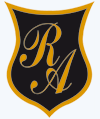 O’Carrol  # 850-   Fono 72- 2230332                    Rancagua                                                   GUIA DE APRENDIZAJE SEMANA DESDE EL 25 AL 29 DE MAYOUNIDAD II: ¿Qué te hace especial y diferente? Docente responsableBárbara Pérez Cabezas   barbara.perez@colegio-republicaargentina.cl  Asignatura: Lenguaje y Comunicación                                      Curso:   6° Básico  Instrucciones: Lee cada uno de los textos y responde las preguntas que aparecen a continuación de ellos. TEXTO 1:Completa la siguiente tabla con la información del poema leído. Apóyate en el contenido adjunto en nuestro objetivo de aprendizaje.TEXTO 2: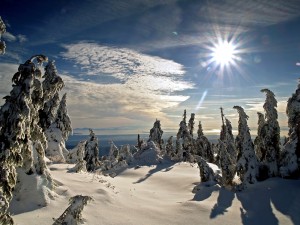 Sol de inviernoEs mediodía. Un parque.Invierno. Blancas sendas;simétricos montículos y ramas esqueléticas.Bajo el invernadero,naranjos en maceta,y en su tonel, pintadode verde, la palmera.Un viejecillo dice,para su capa vieja: “¡El sol, esta hermosura del sol...!”. Los niños juegan.El agua de la fuenteresbala, corre y sueña lamiendo, casi muda, la verdinosa piedra.Antonio Machado. En Poesías completas. Madrid: Espasa-Calpe, 1982.¿De qué trata el poema? ____________________________________________________________________________________________________________________________________Marca el estado de ánimo del hablante lírico.	____ Enojo.		_____Tranquilidad.		_____Tristeza.¿Qué	palabras o expresiones del poema te permiten determinarlo?____________________________________________________________________________________________________________________________________¿Qué te imaginas con la expresión ramas esqueléticas del poema? Responde y dibuja tu respuestaTEXTO 3: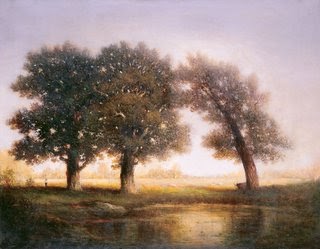 Tres árbolesTres árboles caídos Quedaron a la orilla del sendero.El leñador los olvidó, y conversan.Apretados de amor como dos ciegos.El sol de ocaso pone	su sangre viva en los hendidos leños¡y llevan los vientos la fraganciade su costado abierto!Uno torcido tiendesu brazo inmenso de follaje trémulohacia el otro, y sus heridasdos ojos son, llenos de ruego.El leñador los olvidó. La noche vendrá. Estaré con ellos.Recibiré en mi corazón sus mansasResinas. Me serán como de fuego.¡Y mudos y ceñidos,nos halle el día en un montón de duelo!(Gabriela Mistral)Nombre:Curso:                                                                                   Fecha: OA 3 Leer y familiarizarse con un amplio repertorio de literaturaOA 5 Analizar aspectos relevantes de diversos poemas para profundizar su comprensión. Novia del campo, amapolaNovia del campo, amapolaNovia del campo, amapola,que estás abierta en el trigo;amapolita, amapola,¿te quieres casar conmigo?Te daré toda mi alma,tendrás agua y tendrás pan,te daré toda mi alma,toda mi alma de galán.Tendrás una casa pobre,yo te querré como un niño,tendrás una casa pobrellena de sol y cariño.Yo te labraré tu campo,tú irás por agua a la fuente,yo te regaré tu campocon el sudor de mi frente.Amapola del camino,roja como un corazón,yo te haré cantar al sonde la rueda del molino;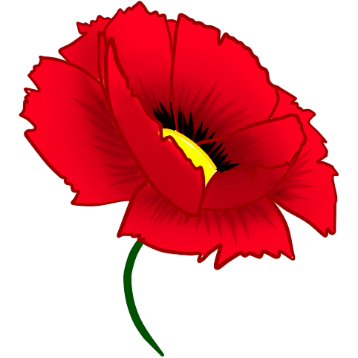 yo te haré cantar,y al son de la rueda dolorida,te abriré mi corazón,¡amapola de mi vida!Novia del campo, amapola,que estás abierta en el trigo;amapolita, amapola,¿te quieres casar conmigo?Juan Ramón Jiménez. En Cuento contigo.Santiago: Centro de Estudios Públicos, 2004.¿Cuántas estrofas tiene?¿Cuántos versos tiene?¿Cuál es el objeto lírico?¿Cuál es el motivo lírico?¿Qué sentimiento expresa el hablante lírico en el poema?Admiración por los árboles.Compasión por los árboles.Respeto por los árboles.Simpatía por los árboles. ¿De cuántas estrofas consta el poema?3456 ¿Qué estrofa tiene menos cantidad de versos?La cuarta estrofa.La quinta estrofa.La sexta estrofa.La primera estrofa.El tema central del poema es:La tala de los árboles.La noche junto a los árboles.La tristeza del leñador.El abandono de los árboles.Vocabulario contextualVocabulario contextualReemplaza la palabra ennegrecida del siguiente verso “El sol de ocaso pone…”AmaneceranocheceroscuroorigenReemplaza la palabra ennegrecida del siguiente verso “su sangre viva en los hendidos leños”SuciososcurosrajadosdestruidosReemplaza la palabra ennegrecida del siguiente verso “su brazo inmenso de follaje trémulo”a) limitadob) Escasoc) Pequeñod) TremendoReemplaza la palabra ennegrecida del siguiente verso “su brazo inmenso de follaje trémulo”TranquiloImpávidoTemeroso Despejado 